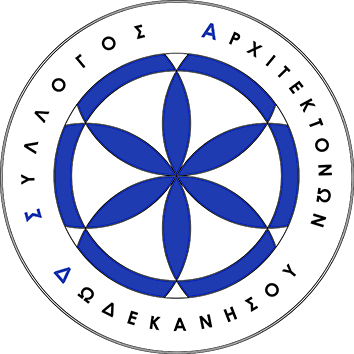 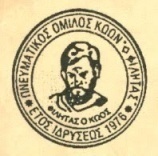 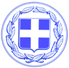 ΠΡΟΣΚΛΗΣΗΣας προσκαλούμε στην ενημερωτική συνάντηση – εσπερίδα που διοργανώνουν ο Δήμος της Κω και o Πνευματικός Όμιλος Κώων «ο Φιλητάς», με την στήριξη του Συλλόγου Αρχιτεκτόνων Δωδεκανήσου, με θέμα «Διάσωση, Προστασία, Ανάδειξη και Αξιοποίηση Αγροτικού Οικισμού Λινοποτίου Κω», το Σάββατο, 28 Απριλίου 2018, στις 7:30 μ.μ,  στο πολιτιστικό κέντρο «Χάνι».                                                Με τιμή      Ο Δήμαρχος Κω                                    Ο Πρόεδρος του Π.Ο.Κ. «ο Φιλητάς»    Γιώργος Κυρίτσης                                             Κώστας Ιωάννου                                                           